同溢堂药业有限公司关于“益安宁研制与工业化生产关键装备设计”项目参加2021年福建省科学技术进步奖说明2017年，本公司承担福建省科技计划区域发展项目“益安宁研制与工业化生产关键装备设计”，项目2017年4月1日开始，项目实施过程顺利，并于2019年12月1日完成。由于该项目技术水平高，科技成果转化良好，经济社会效益显著。因此，本公司决定于2020年2月18日，向福建省科学技术厅、漳州市科学技术局申请2021年度福建省科学技术奖提名——省科学技术进步奖。具体情况如下：项目简介益安宁丸是同溢堂独家产品，国药准字Z20063087，国家标准编号JZ20010027-2015Z-2018，获发明专利授权：一种治疗冠心病的药物及其制备方法ZL200510099312.3；主要适用冠心病症，如心律不齐、心肌缺血、心绞痛、心梗等，以及失眠、健忘、亚健康的中老年人群。本项目首要是运用现代制剂技术，将原大蜜丸制成浓缩丸，增加包衣工艺，建立质量标准体系，丰富中医药理论；其次应用定制化微粉粉碎分级机与犁刀式高效混合机实现药品工业化生产，不仅极大提高产能，而且药品质量稳定。通过项目实施，益安宁丸首先制药工艺改进为浓缩丸，变更升级了国家标准，其次药粉颗粒直径达10微米，有效成分在胃肠道的溶出时间小于50分钟；再次药粉混合均匀，混合成分误差率小于0.1%，且每1g药品的人参皂苷Rb1(C54H92O23)含量不少于7.8mg，质量稳定；最后实现工业化大批量生产，产能可达645万丸/天。2020年益安宁丸总销售额42025.9万元，利润3634.2万元，纳税2988.1万元；2021年总销售额73272.4万元，利润4350.0万元，纳税5017.0万元，经济效益良好。临床应用实践及药理研究表明，益安宁丸功效确切，其可改善患者心脏功能，抗心肌缺血，改善左室射血分数，不仅是增加心脏的收缩功能，改善体循环瘀血，还可能从根本上阻断冠心病朝心衰发展，逆转心室重构，体现了中医学治病求“本”及“养重于治”的思想，也说明了益安宁丸治疗理念的符合性，及其多系统、多途径的作用特点，同时丰富了中医关于冠心病的认知，也为今后中医药界关于冠心病的论治提供了很好的借鉴。根据米内网中国城市实体药店终端中成药产品补气类销售额排名显示益安宁丸2015年至2020年益安宁丸均排名第1名。2018年8月益安宁丸进入福建省第二批医保目录。2020年，依照福建省医药行业协会数据，益安宁丸福建省内行业销售占比18%，名列全省第一。益安宁丸产品销售网络遍及全国除台湾省外的32个省级行政区。全国投放数十个频道的品牌电视广告，是多省卫视和中央电视台上榜品牌产品，据央视市场研究公司（CTR）媒介智讯统计益安宁丸自2015年以来品牌广告投放刊例费用及硬广投放时长均名列前十。产品也借助互联网进行推广，如新浪网、中国中医药网、医药物联网、微信自媒体、微博、抖音、知乎、饭团以及其他具备药品互联网药品销售资质的医药平台如淘宝、京东、拼多多、康爱多等。益安宁丸上市以来以其确切的疗效以及安全性深受广大心血管病患者的信赖，产品消费者口碑、连锁药店的合作满意度始终居于行业前列。2018年益安宁丸入选中国医药品牌社会影响力产品，2020年入选健康中国品牌榜，福建市场占有率高达18%位居行业第一，2021年入选西湖论坛“最受药店欢迎的明单品奖”和西湖论坛“创新营销案例奖”，并获得2021年中国民族医药协会科学技术进步奖一等奖。 项目主要完成人情况同溢堂药业有限公司2022年2月20日专业评审组专业评审组中医、中药学中医、中药学中医、中药学奖励类别科学技术进步奖填写日期填写日期2022-01-112022-01-112022-01-11行业分类工业项目名称项目名称益安宁研制与工业化生产关键装备设计益安宁研制与工业化生产关键装备设计益安宁研制与工业化生产关键装备设计益安宁研制与工业化生产关键装备设计益安宁研制与工业化生产关键装备设计主要完成人主要完成人何国军、姚有福、何贵杰何国军、姚有福、何贵杰何国军、姚有福、何贵杰何国军、姚有福、何贵杰何国军、姚有福、何贵杰主要完成单位主要完成单位同溢堂药业有限公司同溢堂药业有限公司同溢堂药业有限公司同溢堂药业有限公司同溢堂药业有限公司提名者提名者漳州市科学技术局漳州市科学技术局漳州市科学技术局项目是否可公布是提名者提名者漳州市科学技术局漳州市科学技术局漳州市科学技术局密 级非密主 题 词主 题 词益安宁丸;工业化;关键装备;中成药;二次开发;心脑血管疾病;益安宁丸;工业化;关键装备;中成药;二次开发;心脑血管疾病;益安宁丸;工业化;关键装备;中成药;二次开发;心脑血管疾病;益安宁丸;工业化;关键装备;中成药;二次开发;心脑血管疾病;益安宁丸;工业化;关键装备;中成药;二次开发;心脑血管疾病;学科分类名称1中医、中药学->中药制剂中医、中药学->中药制剂中医、中药学->中药制剂代码 360.36066学科分类名称2中医、中药学->中药学->中药药理中医、中药学->中药学->中药药理中医、中药学->中药学->中药药理代码 360.36060.360601 5学科分类名称3中医、中药学->中药管理中医、中药学->中药管理中医、中药学->中药管理代码 360.36068所属国民经济行业所属国民经济行业制造业->医药制造业制造业->医药制造业制造业->医药制造业产学研情况是主要知识产权总数主要知识产权总数777是否社会公益类是出版著作(部)出版著作(部)发表论文(篇)发表论文(篇)发表论文(篇)收录、引用收录、引用国内国外国内国内国外被SCI、EI收录数被国内外他人引用次数 000 0 0 0 0任务来源省重点科技项目计划省重点科技项目计划省重点科技项目计划省重点科技项目计划省重点科技项目计划省重点科技项目计划任务下达部门是否省科技计划项目是否省科技计划项目项目名称项目名称项目编号成果登记号福建省科学技术厅社发处是是益安宁研制与工业化生产关键装备设计 益安宁研制与工业化生产关键装备设计 2017Y3005——项目起止时间起始：起始：2017-04-01完成： 2019-12-012019-12-01主要知识产权证明目录主要知识产权证明目录主要知识产权证明目录主要知识产权证明目录主要知识产权证明目录主要知识产权证明目录主要知识产权证明目录知识产权类别授权专利名称授权号国(区)别权利人发明人状态发明专利一种治疗冠心病的药物机器制备方法 ZL20051009 9312.3中国1 : 同溢堂药业有限公司1 : 何国军有效实用新型一种制药专用干燥灭菌机的防空载运行控制装置 ZL20182139 7367.1中国1 : 同溢堂药业有限公司1 : 何贵杰有效实用新型一种中医科用出粉率高的多级粉碎装置 ZL20182119 0160.7中国1 : 同溢堂药业有限公司1 : 何贵杰有效实用新型一种中医科用多级筛分装置 ZL20182118 7419.2中国1 : 同溢堂药业有限公司1 : 何贵杰有效实用新型一种中医科用快拆式的旋风分离器 ZL20182119 0156.0中国1 : 同溢堂药业有限公司1 : 何贵杰有效实用新型一种中医科用能够进行粒度调节的多级粉碎机 ZL20182117 7122.8中国1 : 同溢堂药业有限公司1 : 何贵杰有效实用新型一种中医科用能够连续粉碎的多级粉碎装置 ZL20182117 6435.1中国1 : 同溢堂药业有限公司1 : 何贵杰有效 姓名何国军性别性别男男排名 排名 排名 排名 111出生年月 1958-05-12出生地出生地香港香港民族民族民族民族汉族汉族汉族证件类型其他证件号码 证件号码 H096408XXH096408XX国籍国籍国籍国籍中国中国中国行政职务董事长归国人员归国人员是是归国时间归国时间归国时间归国时间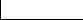 工作单位同溢堂药业有限公司所在地所在地福建省漳州市漳浦县威惠路16号福建省漳州市漳浦县威惠路16号办公电话 办公电话 办公电话 办公电话 0596-61255550596-61255550596-6125555单位性质港澳台及外资企业港澳台及外资企业港澳台及外资企业港澳台及外资企业港澳台及外资企业港澳台及外资企业党派党派党派党派群众群众群众通讯地址漳州市漳浦县绥安工业区漳州市漳浦县绥安工业区漳州市漳浦县绥安工业区漳州市漳浦县绥安工业区漳州市漳浦县绥安工业区漳州市漳浦县绥安工业区邮政编码 邮政编码 邮政编码 邮政编码 363200363200363200电子信箱 278431311@qq.com278431311@qq.com278431311@qq.com278431311@qq.com278431311@qq.com278431311@qq.com移动电话 移动电话 移动电话 移动电话 134009269XX134009269XX134009269XX毕业学校香港理工大学毕业时间 毕业时间 1980-06-301980-06-30文化程度文化程度文化程度文化程度本科本科本科技术职称无职称职称级别职称级别其他其他最高学位最高学位最高学位最高学位学士学士学士参加本项目的起止时间自2017-04-01至2019-12-01自2017-04-01至2019-12-01自2017-04-01至2019-12-01自2017-04-01至2019-12-01自2017-04-01至2019-12-01自2017-04-01至2019-12-01自2017-04-01至2019-12-01自2017-04-01至2019-12-01自2017-04-01至2019-12-01自2017-04-01至2019-12-01自2017-04-01至2019-12-01自2017-04-01至2019-12-01自2017-04-01至2019-12-01自2017-04-01至2019-12-01专业专长中医药泡制中医药泡制中医药泡制中医药泡制中医药泡制中医药泡制中医药泡制中医药泡制中医药泡制中医药泡制中医药泡制中医药泡制中医药泡制中医药泡制曾获奖励及荣誉称号情况项目名称项目名称奖项奖项荣誉称号荣誉称号荣誉称号等级年度年度年度排名排名排名曾获奖励及荣誉称号情况2018年漳州市双创之星2018年漳州市双创之星其它其它漳州市科技创业领军人才漳州市科技创业领军人才漳州市科技创业领军人才无 2018 2018 2018 111曾获奖励及荣誉称号情况2021年中国民族医药协会科学技术进步奖一等奖2021年中国民族医药协会科学技术进步奖一等奖经登记的社会力量设立的科技奖励经登记的社会力量设立的科技奖励科学技术进步奖一等奖科学技术进步奖一等奖科学技术进步奖一等奖一等 2021 2021 2021 111对本项目主要技术贡献:何国军先生是同溢堂药业有限公司创始人以及本项目负责人，何国军先生创造性提出“固本以心肾同治，平衡阴阳、调补气血；祛邪以消而不损，祛瘀化痰、利水消肿”的治疗冠心病理念，以及“把肾作为治疗之根本，平衡肾阴肾阳，同时调理肺脾肾功能，恢复水液代谢正常”的处方立意为项目指明方向（创新1），拥有发明专利授权：一种治疗冠心病的药物及其制备方法ZL200510099312.3（编号1）。对本项目贡献比例约40%。对本项目主要技术贡献:何国军先生是同溢堂药业有限公司创始人以及本项目负责人，何国军先生创造性提出“固本以心肾同治，平衡阴阳、调补气血；祛邪以消而不损，祛瘀化痰、利水消肿”的治疗冠心病理念，以及“把肾作为治疗之根本，平衡肾阴肾阳，同时调理肺脾肾功能，恢复水液代谢正常”的处方立意为项目指明方向（创新1），拥有发明专利授权：一种治疗冠心病的药物及其制备方法ZL200510099312.3（编号1）。对本项目贡献比例约40%。对本项目主要技术贡献:何国军先生是同溢堂药业有限公司创始人以及本项目负责人，何国军先生创造性提出“固本以心肾同治，平衡阴阳、调补气血；祛邪以消而不损，祛瘀化痰、利水消肿”的治疗冠心病理念，以及“把肾作为治疗之根本，平衡肾阴肾阳，同时调理肺脾肾功能，恢复水液代谢正常”的处方立意为项目指明方向（创新1），拥有发明专利授权：一种治疗冠心病的药物及其制备方法ZL200510099312.3（编号1）。对本项目贡献比例约40%。对本项目主要技术贡献:何国军先生是同溢堂药业有限公司创始人以及本项目负责人，何国军先生创造性提出“固本以心肾同治，平衡阴阳、调补气血；祛邪以消而不损，祛瘀化痰、利水消肿”的治疗冠心病理念，以及“把肾作为治疗之根本，平衡肾阴肾阳，同时调理肺脾肾功能，恢复水液代谢正常”的处方立意为项目指明方向（创新1），拥有发明专利授权：一种治疗冠心病的药物及其制备方法ZL200510099312.3（编号1）。对本项目贡献比例约40%。对本项目主要技术贡献:何国军先生是同溢堂药业有限公司创始人以及本项目负责人，何国军先生创造性提出“固本以心肾同治，平衡阴阳、调补气血；祛邪以消而不损，祛瘀化痰、利水消肿”的治疗冠心病理念，以及“把肾作为治疗之根本，平衡肾阴肾阳，同时调理肺脾肾功能，恢复水液代谢正常”的处方立意为项目指明方向（创新1），拥有发明专利授权：一种治疗冠心病的药物及其制备方法ZL200510099312.3（编号1）。对本项目贡献比例约40%。对本项目主要技术贡献:何国军先生是同溢堂药业有限公司创始人以及本项目负责人，何国军先生创造性提出“固本以心肾同治，平衡阴阳、调补气血；祛邪以消而不损，祛瘀化痰、利水消肿”的治疗冠心病理念，以及“把肾作为治疗之根本，平衡肾阴肾阳，同时调理肺脾肾功能，恢复水液代谢正常”的处方立意为项目指明方向（创新1），拥有发明专利授权：一种治疗冠心病的药物及其制备方法ZL200510099312.3（编号1）。对本项目贡献比例约40%。对本项目主要技术贡献:何国军先生是同溢堂药业有限公司创始人以及本项目负责人，何国军先生创造性提出“固本以心肾同治，平衡阴阳、调补气血；祛邪以消而不损，祛瘀化痰、利水消肿”的治疗冠心病理念，以及“把肾作为治疗之根本，平衡肾阴肾阳，同时调理肺脾肾功能，恢复水液代谢正常”的处方立意为项目指明方向（创新1），拥有发明专利授权：一种治疗冠心病的药物及其制备方法ZL200510099312.3（编号1）。对本项目贡献比例约40%。对本项目主要技术贡献:何国军先生是同溢堂药业有限公司创始人以及本项目负责人，何国军先生创造性提出“固本以心肾同治，平衡阴阳、调补气血；祛邪以消而不损，祛瘀化痰、利水消肿”的治疗冠心病理念，以及“把肾作为治疗之根本，平衡肾阴肾阳，同时调理肺脾肾功能，恢复水液代谢正常”的处方立意为项目指明方向（创新1），拥有发明专利授权：一种治疗冠心病的药物及其制备方法ZL200510099312.3（编号1）。对本项目贡献比例约40%。对本项目主要技术贡献:何国军先生是同溢堂药业有限公司创始人以及本项目负责人，何国军先生创造性提出“固本以心肾同治，平衡阴阳、调补气血；祛邪以消而不损，祛瘀化痰、利水消肿”的治疗冠心病理念，以及“把肾作为治疗之根本，平衡肾阴肾阳，同时调理肺脾肾功能，恢复水液代谢正常”的处方立意为项目指明方向（创新1），拥有发明专利授权：一种治疗冠心病的药物及其制备方法ZL200510099312.3（编号1）。对本项目贡献比例约40%。对本项目主要技术贡献:何国军先生是同溢堂药业有限公司创始人以及本项目负责人，何国军先生创造性提出“固本以心肾同治，平衡阴阳、调补气血；祛邪以消而不损，祛瘀化痰、利水消肿”的治疗冠心病理念，以及“把肾作为治疗之根本，平衡肾阴肾阳，同时调理肺脾肾功能，恢复水液代谢正常”的处方立意为项目指明方向（创新1），拥有发明专利授权：一种治疗冠心病的药物及其制备方法ZL200510099312.3（编号1）。对本项目贡献比例约40%。对本项目主要技术贡献:何国军先生是同溢堂药业有限公司创始人以及本项目负责人，何国军先生创造性提出“固本以心肾同治，平衡阴阳、调补气血；祛邪以消而不损，祛瘀化痰、利水消肿”的治疗冠心病理念，以及“把肾作为治疗之根本，平衡肾阴肾阳，同时调理肺脾肾功能，恢复水液代谢正常”的处方立意为项目指明方向（创新1），拥有发明专利授权：一种治疗冠心病的药物及其制备方法ZL200510099312.3（编号1）。对本项目贡献比例约40%。对本项目主要技术贡献:何国军先生是同溢堂药业有限公司创始人以及本项目负责人，何国军先生创造性提出“固本以心肾同治，平衡阴阳、调补气血；祛邪以消而不损，祛瘀化痰、利水消肿”的治疗冠心病理念，以及“把肾作为治疗之根本，平衡肾阴肾阳，同时调理肺脾肾功能，恢复水液代谢正常”的处方立意为项目指明方向（创新1），拥有发明专利授权：一种治疗冠心病的药物及其制备方法ZL200510099312.3（编号1）。对本项目贡献比例约40%。对本项目主要技术贡献:何国军先生是同溢堂药业有限公司创始人以及本项目负责人，何国军先生创造性提出“固本以心肾同治，平衡阴阳、调补气血；祛邪以消而不损，祛瘀化痰、利水消肿”的治疗冠心病理念，以及“把肾作为治疗之根本，平衡肾阴肾阳，同时调理肺脾肾功能，恢复水液代谢正常”的处方立意为项目指明方向（创新1），拥有发明专利授权：一种治疗冠心病的药物及其制备方法ZL200510099312.3（编号1）。对本项目贡献比例约40%。对本项目主要技术贡献:何国军先生是同溢堂药业有限公司创始人以及本项目负责人，何国军先生创造性提出“固本以心肾同治，平衡阴阳、调补气血；祛邪以消而不损，祛瘀化痰、利水消肿”的治疗冠心病理念，以及“把肾作为治疗之根本，平衡肾阴肾阳，同时调理肺脾肾功能，恢复水液代谢正常”的处方立意为项目指明方向（创新1），拥有发明专利授权：一种治疗冠心病的药物及其制备方法ZL200510099312.3（编号1）。对本项目贡献比例约40%。对本项目主要技术贡献:何国军先生是同溢堂药业有限公司创始人以及本项目负责人，何国军先生创造性提出“固本以心肾同治，平衡阴阳、调补气血；祛邪以消而不损，祛瘀化痰、利水消肿”的治疗冠心病理念，以及“把肾作为治疗之根本，平衡肾阴肾阳，同时调理肺脾肾功能，恢复水液代谢正常”的处方立意为项目指明方向（创新1），拥有发明专利授权：一种治疗冠心病的药物及其制备方法ZL200510099312.3（编号1）。对本项目贡献比例约40%。姓名姚有福性别性别男男排名 排名 排名 排名 222出生年月 1963-11-30出生地出生地龙海龙海民族民族民族民族汉族汉族汉族证件类型身份证证件号码 证件号码 350621XXXX113 005XX350621XXXX113 005XX国籍国籍国籍国籍中国中国中国行政职务技术总监归国人员归国人员归国时间归国时间归国时间归国时间工作单位同溢堂药业有限公司所在地所在地福建省漳州市漳浦县威惠路16号福建省漳州市漳浦县威惠路16号办公电话 办公电话 办公电话 办公电话 180507025XX180507025XX180507025XX通讯地址福建省漳州市漳浦县绥安工业区福建省漳州市漳浦县绥安工业区福建省漳州市漳浦县绥安工业区福建省漳州市漳浦县绥安工业区福建省漳州市漳浦县绥安工业区福建省漳州市漳浦县绥安工业区邮政编码 邮政编码 邮政编码 邮政编码 363200363200363200电子信箱 905447564@qq.com905447564@qq.com905447564@qq.com905447564@qq.com905447564@qq.com905447564@qq.com移动电话 移动电话 移动电话 移动电话 180507025XX180507025XX180507025XX毕业学校厦门大学毕业时间 毕业时间 1984-07-311984-07-31文化程度文化程度文化程度文化程度本科本科本科技术职称工程师职称级别职称级别中级中级最高学位最高学位最高学位最高学位学士学士学士参加本项目的起止时间自2017-04-01至2019-12-01自2017-04-01至2019-12-01自2017-04-01至2019-12-01自2017-04-01至2019-12-01自2017-04-01至2019-12-01自2017-04-01至2019-12-01自2017-04-01至2019-12-01自2017-04-01至2019-12-01自2017-04-01至2019-12-01自2017-04-01至2019-12-01自2017-04-01至2019-12-01自2017-04-01至2019-12-01自2017-04-01至2019-12-01自2017-04-01至2019-12-01专业专长中药学中药学中药学中药学中药学中药学中药学中药学中药学中药学中药学中药学中药学中药学曾获奖励及荣誉称号情况项目名称项目名称奖项奖项荣誉称号荣誉称号荣誉称号等级年度年度年度排名排名排名曾获奖励及荣誉称号情况2018年漳州市首席科技官2018年漳州市首席科技官其它其它漳州市首席科技官漳州市首席科技官漳州市首席科技官无 2018 2018 2018 111对本项目主要技术贡献:姚有福总监是本项目技术负责人，对益安宁丸水蜜丸转浓缩丸的工艺创新，建立益安宁丸质量标准体系起到关键性作用（创新2、3）。另外，姚有福总监负责益安宁丸的工业化生产总体规划，并首次提出将犁刀式高效混合机运用于中成药制造中，为益安宁工业化生产起到巨大推动作用（创新4、5）。对本项目贡献比例约30%。对本项目主要技术贡献:姚有福总监是本项目技术负责人，对益安宁丸水蜜丸转浓缩丸的工艺创新，建立益安宁丸质量标准体系起到关键性作用（创新2、3）。另外，姚有福总监负责益安宁丸的工业化生产总体规划，并首次提出将犁刀式高效混合机运用于中成药制造中，为益安宁工业化生产起到巨大推动作用（创新4、5）。对本项目贡献比例约30%。对本项目主要技术贡献:姚有福总监是本项目技术负责人，对益安宁丸水蜜丸转浓缩丸的工艺创新，建立益安宁丸质量标准体系起到关键性作用（创新2、3）。另外，姚有福总监负责益安宁丸的工业化生产总体规划，并首次提出将犁刀式高效混合机运用于中成药制造中，为益安宁工业化生产起到巨大推动作用（创新4、5）。对本项目贡献比例约30%。对本项目主要技术贡献:姚有福总监是本项目技术负责人，对益安宁丸水蜜丸转浓缩丸的工艺创新，建立益安宁丸质量标准体系起到关键性作用（创新2、3）。另外，姚有福总监负责益安宁丸的工业化生产总体规划，并首次提出将犁刀式高效混合机运用于中成药制造中，为益安宁工业化生产起到巨大推动作用（创新4、5）。对本项目贡献比例约30%。对本项目主要技术贡献:姚有福总监是本项目技术负责人，对益安宁丸水蜜丸转浓缩丸的工艺创新，建立益安宁丸质量标准体系起到关键性作用（创新2、3）。另外，姚有福总监负责益安宁丸的工业化生产总体规划，并首次提出将犁刀式高效混合机运用于中成药制造中，为益安宁工业化生产起到巨大推动作用（创新4、5）。对本项目贡献比例约30%。对本项目主要技术贡献:姚有福总监是本项目技术负责人，对益安宁丸水蜜丸转浓缩丸的工艺创新，建立益安宁丸质量标准体系起到关键性作用（创新2、3）。另外，姚有福总监负责益安宁丸的工业化生产总体规划，并首次提出将犁刀式高效混合机运用于中成药制造中，为益安宁工业化生产起到巨大推动作用（创新4、5）。对本项目贡献比例约30%。对本项目主要技术贡献:姚有福总监是本项目技术负责人，对益安宁丸水蜜丸转浓缩丸的工艺创新，建立益安宁丸质量标准体系起到关键性作用（创新2、3）。另外，姚有福总监负责益安宁丸的工业化生产总体规划，并首次提出将犁刀式高效混合机运用于中成药制造中，为益安宁工业化生产起到巨大推动作用（创新4、5）。对本项目贡献比例约30%。对本项目主要技术贡献:姚有福总监是本项目技术负责人，对益安宁丸水蜜丸转浓缩丸的工艺创新，建立益安宁丸质量标准体系起到关键性作用（创新2、3）。另外，姚有福总监负责益安宁丸的工业化生产总体规划，并首次提出将犁刀式高效混合机运用于中成药制造中，为益安宁工业化生产起到巨大推动作用（创新4、5）。对本项目贡献比例约30%。对本项目主要技术贡献:姚有福总监是本项目技术负责人，对益安宁丸水蜜丸转浓缩丸的工艺创新，建立益安宁丸质量标准体系起到关键性作用（创新2、3）。另外，姚有福总监负责益安宁丸的工业化生产总体规划，并首次提出将犁刀式高效混合机运用于中成药制造中，为益安宁工业化生产起到巨大推动作用（创新4、5）。对本项目贡献比例约30%。对本项目主要技术贡献:姚有福总监是本项目技术负责人，对益安宁丸水蜜丸转浓缩丸的工艺创新，建立益安宁丸质量标准体系起到关键性作用（创新2、3）。另外，姚有福总监负责益安宁丸的工业化生产总体规划，并首次提出将犁刀式高效混合机运用于中成药制造中，为益安宁工业化生产起到巨大推动作用（创新4、5）。对本项目贡献比例约30%。对本项目主要技术贡献:姚有福总监是本项目技术负责人，对益安宁丸水蜜丸转浓缩丸的工艺创新，建立益安宁丸质量标准体系起到关键性作用（创新2、3）。另外，姚有福总监负责益安宁丸的工业化生产总体规划，并首次提出将犁刀式高效混合机运用于中成药制造中，为益安宁工业化生产起到巨大推动作用（创新4、5）。对本项目贡献比例约30%。对本项目主要技术贡献:姚有福总监是本项目技术负责人，对益安宁丸水蜜丸转浓缩丸的工艺创新，建立益安宁丸质量标准体系起到关键性作用（创新2、3）。另外，姚有福总监负责益安宁丸的工业化生产总体规划，并首次提出将犁刀式高效混合机运用于中成药制造中，为益安宁工业化生产起到巨大推动作用（创新4、5）。对本项目贡献比例约30%。对本项目主要技术贡献:姚有福总监是本项目技术负责人，对益安宁丸水蜜丸转浓缩丸的工艺创新，建立益安宁丸质量标准体系起到关键性作用（创新2、3）。另外，姚有福总监负责益安宁丸的工业化生产总体规划，并首次提出将犁刀式高效混合机运用于中成药制造中，为益安宁工业化生产起到巨大推动作用（创新4、5）。对本项目贡献比例约30%。对本项目主要技术贡献:姚有福总监是本项目技术负责人，对益安宁丸水蜜丸转浓缩丸的工艺创新，建立益安宁丸质量标准体系起到关键性作用（创新2、3）。另外，姚有福总监负责益安宁丸的工业化生产总体规划，并首次提出将犁刀式高效混合机运用于中成药制造中，为益安宁工业化生产起到巨大推动作用（创新4、5）。对本项目贡献比例约30%。对本项目主要技术贡献:姚有福总监是本项目技术负责人，对益安宁丸水蜜丸转浓缩丸的工艺创新，建立益安宁丸质量标准体系起到关键性作用（创新2、3）。另外，姚有福总监负责益安宁丸的工业化生产总体规划，并首次提出将犁刀式高效混合机运用于中成药制造中，为益安宁工业化生产起到巨大推动作用（创新4、5）。对本项目贡献比例约30%。姓名何贵杰性别男排名 33出生年月 1988-02-02出生地香港民族汉族汉族证件类型其他证件号码 H096127XX国籍中国中国行政职务总裁助理归国人员是归国时间 2019-03-142019-03-14工作单位同溢堂药业有限公司所在地福建省漳州市漳浦县威惠路16号办公电话 0596612555505966125555通讯地址漳浦县绥安工业区同溢堂药业有限公司漳浦县绥安工业区同溢堂药业有限公司漳浦县绥安工业区同溢堂药业有限公司邮政编码 邮政编码 363200电子信箱 350535431@qq.com350535431@qq.com350535431@qq.com移动电话 移动电话 138608060XX毕业学校悉尼科技大学毕业时间 2011-02-22文化程度本科本科技术职称无职称职称级别其他最高学位学士学士参加本项目的起止时间自2019-06-10至2019-12-01自2019-06-10至2019-12-01自2019-06-10至2019-12-01自2019-06-10至2019-12-01自2019-06-10至2019-12-01自2019-06-10至2019-12-01专业专长中药管理中药管理中药管理中药管理中药管理中药管理对本项目主要技术贡献:何贵杰先生主要负责益安宁丸工业化生产关键设备微粉粉碎分级机与犁刀式高效混合机的定制设计（创新4、5）。拥有授权实用新型专利6件（编号2~7），对本项目贡献比例约10%。对本项目主要技术贡献:何贵杰先生主要负责益安宁丸工业化生产关键设备微粉粉碎分级机与犁刀式高效混合机的定制设计（创新4、5）。拥有授权实用新型专利6件（编号2~7），对本项目贡献比例约10%。对本项目主要技术贡献:何贵杰先生主要负责益安宁丸工业化生产关键设备微粉粉碎分级机与犁刀式高效混合机的定制设计（创新4、5）。拥有授权实用新型专利6件（编号2~7），对本项目贡献比例约10%。对本项目主要技术贡献:何贵杰先生主要负责益安宁丸工业化生产关键设备微粉粉碎分级机与犁刀式高效混合机的定制设计（创新4、5）。拥有授权实用新型专利6件（编号2~7），对本项目贡献比例约10%。对本项目主要技术贡献:何贵杰先生主要负责益安宁丸工业化生产关键设备微粉粉碎分级机与犁刀式高效混合机的定制设计（创新4、5）。拥有授权实用新型专利6件（编号2~7），对本项目贡献比例约10%。对本项目主要技术贡献:何贵杰先生主要负责益安宁丸工业化生产关键设备微粉粉碎分级机与犁刀式高效混合机的定制设计（创新4、5）。拥有授权实用新型专利6件（编号2~7），对本项目贡献比例约10%。对本项目主要技术贡献:何贵杰先生主要负责益安宁丸工业化生产关键设备微粉粉碎分级机与犁刀式高效混合机的定制设计（创新4、5）。拥有授权实用新型专利6件（编号2~7），对本项目贡献比例约10%。